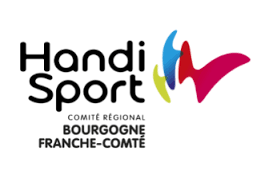 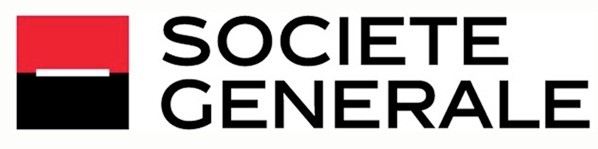 APPEL A PROJETS SOCIETE GENERALE 2022FORMULAIRE DE CANDIDATURENOM DU PROJET : 								Thème du projet : Nom de la structure :Numéro d’affiliation Handisport : COORDONNEES Adresse du siège social : Mail : Président de la structure (Nom, Prénom) : Tel : 					Mail : Responsable du dossier (si différent) Nom, Prénom : Tel : 					Mail : DESCRIPTIF DU PROJETPrésentation générale du projet 
Si besoin joindre en annexe un document explicatif et descriptif du projetDate ou période de mise en œuvre : Lieu de réalisation : Nombre de sportifs concernés par le projet : (ou de personnes dans le cadre d’une formation)Objectifs du projet ou de la formation : A quels besoins répond le projet / la formation : Indicateurs et méthodes d’évaluation prévus pour l’action : 
(facultatif pour un projet de type 3)Moyens mis en œuvre pour le projet (humain/ matériel)Equipe en charge de l’encadrement (nombre/diplômes/formation)(Facultatif pour un projet de type 3)Perspectives et évolutions du projet ? ou bénéfice de la formation ?Partenaires déjà engagés dans le projet ou dans le financement de la formation ?Autres informations complémentaires importantes : APPEL A PROJETS SOCIETE GENERALE 2022BUDGET PREVISIONNELNOM DU PROJET : 					DEPENSESMONTANT €RECETTESMONTANT €Transport0Conseil Général de…0RestaurationVille de…0Hébergement0Conseil Régional0Prestations extérieuresEtat0CommunicationParticipation sportifsFrais techniquesPartenaires privés0Frais administratifsVente boutique/Buvette0RéceptionBénévolatAnimationFonds propresBénévolatCharges exceptionnellesTOTALTOTAL